Produktinformation.Produktbezeichnungvitaldoc®BIO Papaya-KerneMarkedoc phytolaborInhalt30 gRechtlicher StatusLebensmittelPZN D18264461GTIN (Stück)4024691378701Anwendungsgebiet:/Anwendung:Papaya-Kerne, Ballaststoffe, Enzyme, Papain, CarpainKurztextBIO Papaya-Kerne+ Carica Papaya L.+ aus kontrolliert biologischem Anbau+ laktosefrei, glutenfrei+ Rohkost+ veganLangtextBIO Papaya-Kerneaus kontrolliert biologischem AnbauDie wie Pfeffer aussehenden Kerne aus getrockneten Papayafrüchten enthalten wertvolle Vital- und Ballaststoffe, z.B. die basischen Enzyme Papain und Carpain. Das Enzym Papain bildet u.a. die essentielle Aminosäure Arginin, die der menschliche Körper nicht ausreichend selbst herstellen kann. Das Kauen der Kerne schafft einen atemerfrischenden Geschmack.GESUND & LEBEN – GARANTIE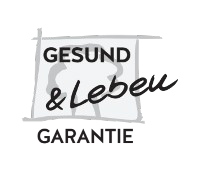 GESUND & LEBEN - Garantie: Unsere Produkte werden nach strengsten Richtlinien hergestellt, laufend kontrolliert und verlassen unserHaus stets frisch und in allerbester Qualität.Verzehrsempfehlung:Verzehrsempfehlung: 2 bis 3x täglich ca. 6 Kerne kauen, anschließend viel Wasser trinken. Die Kerne sind auch ideal geeignet für die Pfeffermühle.ZutatenZutaten: Papayakerne**kontrolliert biologischer Anbau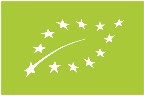 DE-ÖKO-021Nicht-EU-LandwirtschaftNährwerte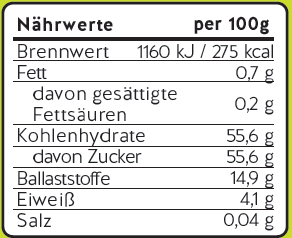 Salz	0,04 gWichtige HinweiseHinweis: Nicht geeignet für Frauen in der Schwangerschaft und kleine Kinder.Mindestens haltbar bis: siehe Verpackung.Bitte beachten Sie die Angaben auf der Verpackung.Weitere Informationen unterwww.allpharm.de SEO Keywords:vitaldoc bio papaya-kerne, bio papaya kerne kaufen, bio papayakerne gesund und leben garantie, papaya kerne kaufen, bio papayakerne, bio papayakerne kaufen, papayakerne kaufen österreich, papayakerne kaufen reformhaus, papayakerne kaufen drogerie, getrocknete papayakerne kaufen, getrocknete papayakerne online kaufenVertrieb DeutschlandAllpharm Vertriebs-GmbHLanggasse 6364409 Messelb.loewenberg@allpharm.deStand der Information12.07.2022, JS